                                   Nieuwsbrief 1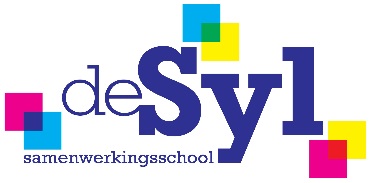 Geachte ouders,De kalender is nog niet klaar dus we geven alvast via deze nieuwsbrief de eerste informatie.Bewegingsrooster Wanneer hebben de groepen gymnastiek in het gymnastieklokaal:Groep 1 en 2	Maandag	14.15 uur     15.15 uur		Woensdag	11.15 - 12.15 uurVrijdag		  8.30 -   9.30 uurGroep 3 en 4	Maandag 	13.15 - 14.15 uur				Vrijdag		11.00 - 12.00 uurGroep 5 en 6	Maandag	11.00 -12.00 uur		Groep 7 en 8	Maandag	10.00 -11.00 uur		Vakantieregeling schooljaar 2016-2017Vakanties	Startdatum	EinddatumVrije dagen.Aanwezigheid directeurWerkwijze groep 1,2 en 3 Iedere dag van 9.30 uur tot 10.15 uur gaan de leerlingen van groep 1 met juf Jeanette en/ of juf Grethilda naar het stiltelokaal. Doel: ontwikkelen spel, zelfredzaamheid en werken volgens de Pravoo doelen. De leerlingen van groep 2 en 3 worden in deze tijd begeleid door juf Doete en / of juf Irene in lokaal groep 1/2. Het doel is taal en rekenen aan den lijve ervaren d.m.v. spel en beweging.Groep 4 krijgt deze tijd les in eigen lokaal door juf Minke en/of juf SylviaInformatieavondDe groepsinformatieavond worden gehouden op dinsdag 27 september.Schoolreisje datum.
Alle groepen gaan dinsdag 13 september op schoolreisje! Nadere informatie volgt.Vr. gr. Team SWS de SylHerfstvakantie15/10-201623-10-2016Kerstvakantie24-12-201608-01-2017Voorjaarsvakantie18-2-201726-02-2017Paasvakantie14-04-201717-04-2017Koningsdag27/4/2017Valt in de meivakantieMeivakantie22-04-201730-04-2017bevrijdingsdag 5 meiLandelijke feestdagHemelvaart ( week)22-05-201728-05-2017Pinkster03-06-201705-06-2017Zomervakantie22-07-201703-09-2017Studiedag CBOG2    woensdag     116 novemberOnderbouw gr 1234studiedag  GDO 1     woensdag  28 septemberStudiedag GDOstudiedag  GDO 2     woensdag  2 november  Studiedag GDOStudiedag GDO  3    woensdag  15 februariStudiedag GDOStudiedag CBOG2    woensdag     2  5 juli  Personeelsdag CBO g2MaandagDinsdagWoensdagDonderdagVrijdagOchtendOchtendOchtendOchtendOchtendDE SYLFIERLJEPPERFIERLJEPPERDE SYLAfw.MiddagMiddagMiddagMiddagMiddagFIERLJEPPERDE SYLDE SYLFIERLJEPPERAfw.